PERSON SPECIFICATIONKEY RESULT AREAS ORGANISATIONAL RESPONSIBILITIES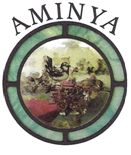 Mid Murray Homes for the Aged IncPOSITION DESCRIPTIONMid Murray Homes for the Aged IncPOSITION DESCRIPTIONMid Murray Homes for the Aged IncPOSITION DESCRIPTIONMid Murray Homes for the Aged IncPOSITION DESCRIPTIONMid Murray Homes for the Aged IncPOSITION DESCRIPTIONMid Murray Homes for the Aged IncPOSITION DESCRIPTIONPosition DetailsPosition DetailsPosition DetailsPosition DetailsNo.1Position Title:	 Position Title:	 Enrolled NurseEmployment Status: Continuing/Temporary/Casual Division:Division:Mid Murray Homes for the AgedFTE: Full-time/Part-timeBusiness Unit:Business Unit:Aminya Residential Aged Care Award /Level or GradeMid Murray Homes for the Aged Incorporated Nursing Staff & ANMF Enterprise Agreement 2018Aminya EA 2018Aminya EA 2018Reports To:Reports To:In Charge NurseDate Last Reviewed:October 2020October 2020Direct Reports:Direct Reports:NilNilNilNilRelationships Internal:Relationships Internal:This position is required to have effective relationships and communications with all staff and residents.This position is required to have effective relationships and communications with all staff and residents.This position is required to have effective relationships and communications with all staff and residents.This position is required to have effective relationships and communications with all staff and residents.Relationships External:Relationships External:The position interacts and communicates with all stakeholders in the aged care sector and broader service sector including physical and mental health, training and education. This includes liaison with community networks with a range of external agencies, service providers, business authorities and all cultures including homeless and vulnerable sectors of the community.The position interacts and communicates with all stakeholders in the aged care sector and broader service sector including physical and mental health, training and education. This includes liaison with community networks with a range of external agencies, service providers, business authorities and all cultures including homeless and vulnerable sectors of the community.The position interacts and communicates with all stakeholders in the aged care sector and broader service sector including physical and mental health, training and education. This includes liaison with community networks with a range of external agencies, service providers, business authorities and all cultures including homeless and vulnerable sectors of the community.The position interacts and communicates with all stakeholders in the aged care sector and broader service sector including physical and mental health, training and education. This includes liaison with community networks with a range of external agencies, service providers, business authorities and all cultures including homeless and vulnerable sectors of the community.Aminya ValuesAminya ValuesAminya ValuesAminya ValuesAminya ValuesAminya ValuesVisionMissionPhilosophyOur vision is to be recognised as an organisation which promotes a  positive and                                                  innovative environment for our resident’s by ensuring the delivery of high quality care services through consultation and quality managementOur mission is to promote and enhance the quality of life of the residents entrusted to our care. The following statements support our commitment to our mission:Our residents are treated with dignity and respectOur residents feel safe and secure in their homeOur residents religious and cultural identity is respected and nurturedOur residents sexual expression, sexual  orientation and intimate preferences are respected and supportedOur residents receive an appropriate standard of care to meet their individual needs without encroaching on their  right to maintain their independence   Our residents are supported to conduct activities that carry an element of risk through consultation and risk mitigation strategiesOur residents’ privacy and confidentiality is upheldOur residents are always treated as individuals; and acknowledged as the experts in their own care.It is our belief that the residents of Aminya should continue to live a fulfilling and purposeful life by maintaining their relationships, preferences and individuality.It is our hope that each and every resident will consider Aminya to be their home.Our vision is to be recognised as an organisation which promotes a  positive and                                                  innovative environment for our resident’s by ensuring the delivery of high quality care services through consultation and quality managementOur mission is to promote and enhance the quality of life of the residents entrusted to our care. The following statements support our commitment to our mission:Our residents are treated with dignity and respectOur residents feel safe and secure in their homeOur residents religious and cultural identity is respected and nurturedOur residents sexual expression, sexual  orientation and intimate preferences are respected and supportedOur residents receive an appropriate standard of care to meet their individual needs without encroaching on their  right to maintain their independence   Our residents are supported to conduct activities that carry an element of risk through consultation and risk mitigation strategiesOur residents’ privacy and confidentiality is upheldOur residents are always treated as individuals; and acknowledged as the experts in their own care.It is our belief that the residents of Aminya should continue to live a fulfilling and purposeful life by maintaining their relationships, preferences and individuality.It is our hope that each and every resident will consider Aminya to be their home.Our vision is to be recognised as an organisation which promotes a  positive and                                                  innovative environment for our resident’s by ensuring the delivery of high quality care services through consultation and quality managementOur mission is to promote and enhance the quality of life of the residents entrusted to our care. The following statements support our commitment to our mission:Our residents are treated with dignity and respectOur residents feel safe and secure in their homeOur residents religious and cultural identity is respected and nurturedOur residents sexual expression, sexual  orientation and intimate preferences are respected and supportedOur residents receive an appropriate standard of care to meet their individual needs without encroaching on their  right to maintain their independence   Our residents are supported to conduct activities that carry an element of risk through consultation and risk mitigation strategiesOur residents’ privacy and confidentiality is upheldOur residents are always treated as individuals; and acknowledged as the experts in their own care.It is our belief that the residents of Aminya should continue to live a fulfilling and purposeful life by maintaining their relationships, preferences and individuality.It is our hope that each and every resident will consider Aminya to be their home.Our vision is to be recognised as an organisation which promotes a  positive and                                                  innovative environment for our resident’s by ensuring the delivery of high quality care services through consultation and quality managementOur mission is to promote and enhance the quality of life of the residents entrusted to our care. The following statements support our commitment to our mission:Our residents are treated with dignity and respectOur residents feel safe and secure in their homeOur residents religious and cultural identity is respected and nurturedOur residents sexual expression, sexual  orientation and intimate preferences are respected and supportedOur residents receive an appropriate standard of care to meet their individual needs without encroaching on their  right to maintain their independence   Our residents are supported to conduct activities that carry an element of risk through consultation and risk mitigation strategiesOur residents’ privacy and confidentiality is upheldOur residents are always treated as individuals; and acknowledged as the experts in their own care.It is our belief that the residents of Aminya should continue to live a fulfilling and purposeful life by maintaining their relationships, preferences and individuality.It is our hope that each and every resident will consider Aminya to be their home.Our vision is to be recognised as an organisation which promotes a  positive and                                                  innovative environment for our resident’s by ensuring the delivery of high quality care services through consultation and quality managementOur mission is to promote and enhance the quality of life of the residents entrusted to our care. The following statements support our commitment to our mission:Our residents are treated with dignity and respectOur residents feel safe and secure in their homeOur residents religious and cultural identity is respected and nurturedOur residents sexual expression, sexual  orientation and intimate preferences are respected and supportedOur residents receive an appropriate standard of care to meet their individual needs without encroaching on their  right to maintain their independence   Our residents are supported to conduct activities that carry an element of risk through consultation and risk mitigation strategiesOur residents’ privacy and confidentiality is upheldOur residents are always treated as individuals; and acknowledged as the experts in their own care.It is our belief that the residents of Aminya should continue to live a fulfilling and purposeful life by maintaining their relationships, preferences and individuality.It is our hope that each and every resident will consider Aminya to be their home.Primary Purpose of Position [relate to Aminya’s Strategic Plan and long-term objectives]Primary Purpose of Position [relate to Aminya’s Strategic Plan and long-term objectives]Primary Purpose of Position [relate to Aminya’s Strategic Plan and long-term objectives]Primary Purpose of Position [relate to Aminya’s Strategic Plan and long-term objectives]Primary Purpose of Position [relate to Aminya’s Strategic Plan and long-term objectives]Primary Purpose of Position [relate to Aminya’s Strategic Plan and long-term objectives]The Enrolled Nurse in accordance with the vision, mission and values of Aminya is responsible for providing a quality nursing service that meets the needs of residents.  The Enrolled Nurse is responsible for providing leadership and front-line supervision to Personal Care Assistants including the allocation of duties. The aim is to also facilitate national aged care service reform and improve service cooperation and coordination within Aminya’s Hostel and village community.The Enrolled Nurse reports directly to the Clinical Nurse and works with and in conjunction with the Aminya nursing and ancillary staff, which has an interface with other aged care services providers. Maintaining a business network that supports the work of organisations striving to assist frail older people and their carers living in the community.The key focus is to assist all the staff with providing aged care services within Aminya and to identify innovative and responsive projects, underpinned by a philosophy of wellness and enablement and to maximize independence. This will facilitate collaborative and support aged care service stakeholders and contribute to sector support and development in the delivery of high quality entry level care services for clients.The Enrolled Nurse in accordance with the vision, mission and values of Aminya is responsible for providing a quality nursing service that meets the needs of residents.  The Enrolled Nurse is responsible for providing leadership and front-line supervision to Personal Care Assistants including the allocation of duties. The aim is to also facilitate national aged care service reform and improve service cooperation and coordination within Aminya’s Hostel and village community.The Enrolled Nurse reports directly to the Clinical Nurse and works with and in conjunction with the Aminya nursing and ancillary staff, which has an interface with other aged care services providers. Maintaining a business network that supports the work of organisations striving to assist frail older people and their carers living in the community.The key focus is to assist all the staff with providing aged care services within Aminya and to identify innovative and responsive projects, underpinned by a philosophy of wellness and enablement and to maximize independence. This will facilitate collaborative and support aged care service stakeholders and contribute to sector support and development in the delivery of high quality entry level care services for clients.The Enrolled Nurse in accordance with the vision, mission and values of Aminya is responsible for providing a quality nursing service that meets the needs of residents.  The Enrolled Nurse is responsible for providing leadership and front-line supervision to Personal Care Assistants including the allocation of duties. The aim is to also facilitate national aged care service reform and improve service cooperation and coordination within Aminya’s Hostel and village community.The Enrolled Nurse reports directly to the Clinical Nurse and works with and in conjunction with the Aminya nursing and ancillary staff, which has an interface with other aged care services providers. Maintaining a business network that supports the work of organisations striving to assist frail older people and their carers living in the community.The key focus is to assist all the staff with providing aged care services within Aminya and to identify innovative and responsive projects, underpinned by a philosophy of wellness and enablement and to maximize independence. This will facilitate collaborative and support aged care service stakeholders and contribute to sector support and development in the delivery of high quality entry level care services for clients.The Enrolled Nurse in accordance with the vision, mission and values of Aminya is responsible for providing a quality nursing service that meets the needs of residents.  The Enrolled Nurse is responsible for providing leadership and front-line supervision to Personal Care Assistants including the allocation of duties. The aim is to also facilitate national aged care service reform and improve service cooperation and coordination within Aminya’s Hostel and village community.The Enrolled Nurse reports directly to the Clinical Nurse and works with and in conjunction with the Aminya nursing and ancillary staff, which has an interface with other aged care services providers. Maintaining a business network that supports the work of organisations striving to assist frail older people and their carers living in the community.The key focus is to assist all the staff with providing aged care services within Aminya and to identify innovative and responsive projects, underpinned by a philosophy of wellness and enablement and to maximize independence. This will facilitate collaborative and support aged care service stakeholders and contribute to sector support and development in the delivery of high quality entry level care services for clients.The Enrolled Nurse in accordance with the vision, mission and values of Aminya is responsible for providing a quality nursing service that meets the needs of residents.  The Enrolled Nurse is responsible for providing leadership and front-line supervision to Personal Care Assistants including the allocation of duties. The aim is to also facilitate national aged care service reform and improve service cooperation and coordination within Aminya’s Hostel and village community.The Enrolled Nurse reports directly to the Clinical Nurse and works with and in conjunction with the Aminya nursing and ancillary staff, which has an interface with other aged care services providers. Maintaining a business network that supports the work of organisations striving to assist frail older people and their carers living in the community.The key focus is to assist all the staff with providing aged care services within Aminya and to identify innovative and responsive projects, underpinned by a philosophy of wellness and enablement and to maximize independence. This will facilitate collaborative and support aged care service stakeholders and contribute to sector support and development in the delivery of high quality entry level care services for clients.The Enrolled Nurse in accordance with the vision, mission and values of Aminya is responsible for providing a quality nursing service that meets the needs of residents.  The Enrolled Nurse is responsible for providing leadership and front-line supervision to Personal Care Assistants including the allocation of duties. The aim is to also facilitate national aged care service reform and improve service cooperation and coordination within Aminya’s Hostel and village community.The Enrolled Nurse reports directly to the Clinical Nurse and works with and in conjunction with the Aminya nursing and ancillary staff, which has an interface with other aged care services providers. Maintaining a business network that supports the work of organisations striving to assist frail older people and their carers living in the community.The key focus is to assist all the staff with providing aged care services within Aminya and to identify innovative and responsive projects, underpinned by a philosophy of wellness and enablement and to maximize independence. This will facilitate collaborative and support aged care service stakeholders and contribute to sector support and development in the delivery of high quality entry level care services for clients.Process and Service ResponsibilitiesProcess and Service ResponsibilitiesProcess and Service ResponsibilitiesProcess and Service ResponsibilitiesProcess and Service ResponsibilitiesProcess and Service ResponsibilitiesAged Care Sector and Community Stakeholder Support Aged Care Sector and Community Stakeholder Support Aged Care Sector and Community Stakeholder Support Aged Care Sector and Community Stakeholder Support Aged Care Sector and Community Stakeholder Support Aged Care Sector and Community Stakeholder Support CriterionDescriptionEssential QualificationsDesirable QualificationsCurrent registration with AHPRA (Australian Health Practitioner Regulation Agency)Experiencing in the nursing care of the elderlyGood working knowledge of ACFI (Aged Care Funding Instrument)Experience using computerised clinical documentation systems in support of the Clinical Nurse as directedExperience/UnderstandingEmpathy with the agedAn understanding of the ageing processA strong but not comprehensive clinical knowledge, particularly to age related health issuesExperience using computerised clinical documentation systemsCommitment to the promotion of a culture of continuous improvementBroad experience in staff interaction and staff teamwork to achieve desired outcomesDrug administration and applicationSupportive patient/resident interaction in ageing facilitiesKnowledgeUnderstanding of how employee interaction impacts with aged care issuesKnowledge of current nursing practices in line with current training Quality Improvement PrinciplesCurrent knowledge of aged care sector reformsDepartment of Health and Ageing Accreditation Standards.Risk Management and Manual Handling PrinciplesStaff performance management principles and guidelinesSkills and AttributesCurrent registration as an Enrolled Nurse with AHPRA (Australian Health Practitioner Regulation Agency)An understanding of the ageing process and of caring for aged clientsAn understanding and basic knowledge, particularly to age related health issuesUnderstanding of and commitment to continuous quality improvementUnderstanding of and commitment to Occupational Health and Safety legislation affecting daily practice dutiesAbility to communicate effectively with clients, family and other members of the health team  Ability to work as a team leader in the absence of Registered Nurse staffAbility to work as a member of a multi-disciplinary teamAbility to establish and maintain professional and appropriate relationships with residents and/or families/representativesDemonstrated commitment to respecting the values, customs, preferences and spiritual beliefs of residents and their families/representativesDemonstrated clinical skillsDemonstrated use of initiative and manage time effectivelyDemonstrated ability to seek out and effectively utilize new knowledge as it relates to nursing practicesCommitment to ongoing professional developmentPossess flexibility, adaptability and versatility of approach to handle changing work requirements and the ability to support others in an environment of changeAbility to demonstrate empathy with the needs of stakeholder groupsAbility to liaise with staff and all other stake holders on a day to day basisAbility to work and negotiate as part of and as a team member.Mentor and support new employeesRelevant LegislationEqual Opportunity Act 1984Work Health & Safety Act 2012Aged Care Act 1999Aged Care (LLLB) Act 2013Other relevant legislation pertaining to the roleSpecific Job requirementsWorking in accordance with the philosophy, business practices and policies of Aminya, perform the following duties:Demonstrates a satisfactory knowledge base for safe practice by:Carrying out all work according to Aminya’s guidelines and the residents care plansMaintaining contemporary professional knowledge and skills through participation in external and internal education and development activitiesFunctions in accordance with legislation and common law affecting nursing practice by:Practicing within the limitations of the enrolled nurse roleReferring to a Registered Nurse any nursing care which is outside the scope of practice of an enrolled nurseClarifying unclear instructionsFulfil the duty of care responsibilities attached to your practiceAccept responsibility for own actionsProtect the rights of residents by:Maintaining confidentialityRespecting the values, customs and spiritual beliefs of residentsActing in such a way that the rights of residents are protectedContributes to nursing assessments of residents by:Collecting and reporting data to the Registered Nurse in accordance with the care planRecognising and reporting changes in residents physical and cognitive function and healthContributing information to the development of a care planMaintaining accurate and legal documentation of care strategies and outcomesImplements those aspects of the care plan delegated by the Registered Nurse by:Understanding the purpose of an individual care planOrganising delegated workload in conjunction with the Registered NurseImplementing delegated nursing activities which assist in meeting the needs of the residentAssisting in maintaining a safe working environment for all employees and residentsAssists in the evaluation of progress toward expected outcomes by:Contributing information relevant to evaluating the progress of residents toward planned outcomesContributing information relevant to assessing the effectiveness of nursing care in achieving planned outcomesDemonstrates effective communication and interpersonal skills by:Liaising with other members of the health team in the provision of careParticipating in Aminya’s quality management system and commitment to processes of continuous improvement activities, such as auditing, surveys and needs analysisAssists in meeting the need for support, security and self-esteem of residentsAssists in the ongoing maintenance of a safe work place through involvement in the implementation of safe systems of work in accordance with Aminya’s Work Health and Safety policies and procedures by:Participation in Mandatory Health and Safety training sessionsIdentifying and reporting of hazards in the workplaceOther duties as directed by the Registered Nurse and Clinical Nurse that are commensurate with classification, training and experienceAuthorisations and DelegationsAuthorisations and delegations are in accordance with the appropriate Acts,Regulations, Aminya Guidelines and the Aminya's Register of Authorisations and Delegations.Key Result AreasKey Responsibilities  [activities that achieve each KRA]Key Result AreasKey Responsibilities  [activities that achieve each KRA]Support Aminya to provide and achieve superior aged care service levels Undertake and deliver best practice nursing care in line with current standardsActively participate in achieving nursing care standards to ensure ongoing certification/accreditationMaintaining professional knowledge and skills through participation in external and internal education and development activities and trainingKey Result AreasKey Result AreasResponsibilities  [activities that achieve each KRA]Key Result AreasKey Result AreasResponsibilities  [activities that achieve each KRA]General conditions of employmentAminya is an Equal Employment Opportunity employer and promotes equal employment opportunities and diversity within its work placeAminya provides a smoke free environment. Smoking within Aminya’s premises is prohibited.Enterprise Agreements apply to various occupational groups that outline specific terms and conditions in conjunction with Award conditions Aminya is an Equal Employment Opportunity employer and promotes equal employment opportunities and diversity within its work placeAminya provides a smoke free environment. Smoking within Aminya’s premises is prohibited.Enterprise Agreements apply to various occupational groups that outline specific terms and conditions in conjunction with Award conditions Policies and proceduresThe role is performed in accordance with Aminya’s Policies and Procedures and the Code of Conduct for Employees. The role is performed in accordance with Aminya’s Policies and Procedures and the Code of Conduct for Employees. Work health and safetyEmployees have a legal obligation to take steps to protect themselves from risks to health and safety and make sure they do not cause a risk to others through any act or omission. In particular an Employee is required to:Carry out their roles and responsibilities as identified in the Aminya’s WH&S and Injury Management policies and procedures.Participating in Aminya quality management systems and commitment to processes of continuous improvement activities, including auditing, surveys and needs analysisComply with the requirements of the WH&S Act 2012 Actively contribute to consultative and participative arrangements for the management of WH&S and Injury Management.Undertake training provided to protect the Employee’s health and safety whilst at work.Follow reasonable instructions and follow Standard Operational Procedures, Standard Work Method Statements and Safe Work Plans designed to protect the Employee’s health and safety and the health and safety of others.Have a sound understanding of human resource principles with regards to training and development, equal opportunity and occupational health, safety and welfare and associated policies.Participating in mandatory Health and Safety training sessionsIdentifying and reporting incidents and hazards in the workplaceEmployees have a legal obligation to take steps to protect themselves from risks to health and safety and make sure they do not cause a risk to others through any act or omission. In particular an Employee is required to:Carry out their roles and responsibilities as identified in the Aminya’s WH&S and Injury Management policies and procedures.Participating in Aminya quality management systems and commitment to processes of continuous improvement activities, including auditing, surveys and needs analysisComply with the requirements of the WH&S Act 2012 Actively contribute to consultative and participative arrangements for the management of WH&S and Injury Management.Undertake training provided to protect the Employee’s health and safety whilst at work.Follow reasonable instructions and follow Standard Operational Procedures, Standard Work Method Statements and Safe Work Plans designed to protect the Employee’s health and safety and the health and safety of others.Have a sound understanding of human resource principles with regards to training and development, equal opportunity and occupational health, safety and welfare and associated policies.Participating in mandatory Health and Safety training sessionsIdentifying and reporting incidents and hazards in the workplacePrivacy and ConfidentialityApplying the principles of privacy and confidentiality to all work practicesAdhering to Aminya’s Privacy of Information Policy and Procedure at all timesMaintaining a duty of confidentiality to all residents, clients, volunteers and staffEnsuring that any “Confidential Information” that becomes known through the course of employment with Aminya is kept confidential Business or operational interestMethodology and affairsFinancial informationAnything else that is notified as being confidentialApplying the principles of privacy and confidentiality to all work practicesAdhering to Aminya’s Privacy of Information Policy and Procedure at all timesMaintaining a duty of confidentiality to all residents, clients, volunteers and staffEnsuring that any “Confidential Information” that becomes known through the course of employment with Aminya is kept confidential Business or operational interestMethodology and affairsFinancial informationAnything else that is notified as being confidentialRecords management responsibilitiesEmployees have an obligation to meet the requirements of the State Records Act, to comply with Aminya’s Records Management Policy, Procedures and Standards and to properly use Aminya's Records Management SystemsEmployees have an obligation to meet the requirements of the State Records Act, to comply with Aminya’s Records Management Policy, Procedures and Standards and to properly use Aminya's Records Management SystemsSIGNATURE:SIGNATURE:Employee:Name:                                          Signature: Business ManagerName:  Simone Bailey                 Signature:  Date: